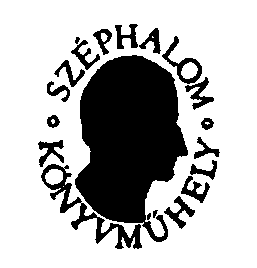 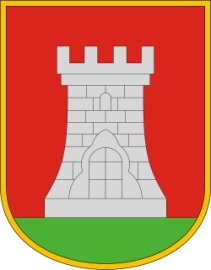 PÁLYÁZATI KIÍRÁS                                                                                       Az Írók Alapítványa, az Írók Szakszervezete,                                                  a Sárvári Tinódi Gimnázium és Sárvár Város Önkormányzata meghirdeti                                                                                                                a 39.  Kárpát-medencei Középiskolás Irodalmi Pályázatot,                          és 2016. március 22 – március 25 - ig                                                                  Sárvár városában megrendezi az irodalmi pályázat táborát.                             Pályázni vers-, próza- és tanulmány-kategóriában lehet. Várjuk minden 14 - 18 év közötti középiskolás diák magyar nyelven írt írásait. Egy-egy pályázat maximális terjedelme műfajonként 15 kéziratoldal lehet, számítógéppel - 14 pontos betű-nagysággal írva. Ugyanilyen terjedelmű, kézzel írt, jól olvasható írásokat is elfogadunk.   A pályázat benyújtási határideje: 2016. február 22.         A pályázatok beküldhetők          -- e-mailben, csatolt mellékletként (word-dokumentum vagy pdf fileformátumban), az iroszak@t-online.hu címre. Kérjük, hogy az e-mail tartalmazza a pályázó nevét, címét, esetleg telefonszámát, valamint iskolájának nevét, címét és e-mail címét is. Fontos: ha valaki két kategóriában pályázik, két külön e-mail-mellékletben küldje el írásait (külön mellékletben a verseket, és külön pl. a prózákat. A melléklet elnevezése ennek megfelelő legyen: pl. „XY versei”. Ne legyen minden vers vagy novella külön file! Kérjük, hogy egy mellékleten belül is minden írás fölött szerepeljen az író neve!)          -- postai úton, egy példányban. A borítékra a feladó kívülről írja rá, hogy melyik kategóriában pályázik (így: „verspályázat”, „prózapályázat” stb.). Aki két kategóriában indul, kérjük, hogy két külön borítékban küldje írásait. A postán érkező pályázat belső címoldalán kérjük feltüntetni a pályázó nevét, címét, e-mail címét, telefonszámát is, és iskolája nevét, címét, e-mail címét, telefonszámát. A következő címre várjuk a pályázatokat: Írók Alapítványa, 1093 Budapest, Lónyay u. 43. fszt. 1.           A pályázat nem jeligés.                                                                                                                           A pályázatok visszaküldését nem tudjuk vállalni.                                                                                                       Az ötven legjobb pályázat szerzőinek 2016. március 10-ig meghívót küldünk az idei sárvári irodalmi táborba, ahol a műhelymunka során neves írókból, költőkből álló zsűri tagjai értékelik a pályaműveket, és sor kerül a díjkiosztó ünnepségre is.                                                     A meghívottak számára a sárvári irodalmi  tábor díjmentes, szükség  esetén  úti-költségtérítést biztosítunk részükre.                                                                                                                                    A rendezők nevében minden érdekeltnek jó munkát kíván:	Budapest, 2016. január 12.                                                                                      Mezey Katalin  sk.                                                                                                                                                                            szervező                                                              Írók Szakszervezete, Írók Alapítványa